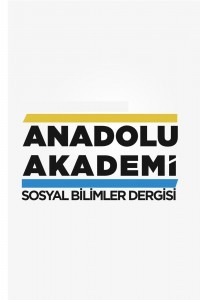 ANADOLU AKADEMİ SOSYAL BİLİMLER DERGİSİ (ASBİD)ETİK BEYANNAMESİTarihMakalenin Adı: Yazar/ Yazarları Adı Soyadı (makaledeki sırayla):Sorumlu YazarınAdı, Soyadı	:Cep Telefonu	:E-mail		:Adresi		:Sorumlu yazar olarak tüm yazarlar adına:Başkalarının özgün fikirlerini, metotlarını, verilerini veya eserlerini bilimsel kurallara uygun biçimde atıf yapmadan kısmen veya tamamen kendi eserim gibi göstermediğimi, Bu bilimsel çalışma kapsamında gerçekte var olmayan ya da değişikliğe uğratılmış verileri kullanmadığımı,Araştırmadan elde edilen kayıtları ya da verileri değiştirmediğimi, araştırmada kullanılmayan cihaz veya materyalleri kullanılmış gibi göstermediğimi, destek alınan kişi ve kuruluşların çıkarları doğrultusunda araştırma sonuçlarını değiştirmeden ve şekillendirmeden olduğu gibi yansıttığımı,Aynı yayını, yapılmış olan önceki yayınlara atıf yapmaksızın ayrı yayınlar olarak sunmadığımı,Araştırmanın sonuçlarını, araştırmanın bütünlüğünü bozacak şekilde ve uygun olmayan biçimde parçalara ayırıp birden fazla sayıda yayın olarak sunmadığımı,Araştırmaya katkısı olmayan kişileri yazarlar arasına dâhil etmediğimi ve katkısı olan tüm kişileri dâhil ettiğimi kabul ve beyan ederim.Etik ihlali nedeniyle üçüncü şahıslarca istenecek hak talebi veya açılacak davalarda Anadolu Akademi Sosyal Bilimler Dergisi’nin hiçbir sorumluluğunun olmadığını, tüm sorumluluğun yazar/yazarlara ait olduğunu taahhüt ederim. Ayrıca makalede hiçbir suç unsuru veya kanuna aykırı ifade bulunmadığını, araştırma yapılırken kanuna aykırı herhangi bir malzeme ve yöntem kullanılmadığını ve etik kurallara uygun hareket edildiğini taahhüt ederim.İmzaSorumlu Yazarın Adı, Soyadı	